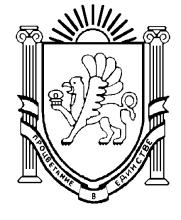 АДМИНИСТРАЦИЯ СИМФЕРОПОЛЬСКОГО РАЙОНАРЕСПУБЛИКИ КРЫМУПРАВЛЕНИЕ  ОБРАЗОВАНИЯПРИКАЗ07.10.2021 г.                    		    г.Симферополь			                            № 786О создании рабочей группы по организации работы развития функциональной грамотности школьников в Симферопольском районе	Во исполнение приказа Министерства образования, науки и молодежи Республики Крым от 05.10.2021 № 1564 «О создании рабочей группы по организации работы развития функциональной грамотности школьников»  в соответствии с письмом Департамента государственной политики и управления в сфере общего образования Министерства просвещения Российской Федерации от 14 сентября 2021 года № 03-1510 «Об организации работы по повышению функциональной грамотности», с целью реализации Плана мероприятий («дорожная карта») по формированию и оценке функциональной грамотности обучающихся общеобразовательных организаций на 2021/2022 учебный год, утвержденного приказом Министерства образования, науки и молодежи Республики Крым от 20 сентября 2021 года № 1487 «Об организации работы по повышению функциональной грамотности, приказа Управления образования от 27.09.2021 №752 «Об организации работы по повышению функциональной грамотности  в Симферопольском районе на 2021/2022 учебный год»ПРИКАЗЫВАЮ:           1.Создать рабочую группу по организации работы развития функциональной грамотности школьников и утвердить ее состав согласно приложению 1 (прилагается).          2.Утвердить положение о рабочей группе по организации работы развития функциональной грамотности школьников согласно приложению 2 (прилагается).         3.Назначить муниципальным координатором по организации работы развития функциональной грамотности школьников Лаврушкину Р.Ф., заместителя директора МБОУ ДО «ЦДЮТ».        4. Назначить методистов МБОУ ДО «ЦДЮТ», ответственными за организацию работы по направлениям:читательская грамотность -   Кульчейко Е.В.;математическая грамотность Юрченко И.Л.;естественно-научная грамотность - Смирнова Н.Л.;финансовая грамотность - Василевич О.С.;глобальные компетенции  -Ярошинская Е.А.; креативное мышление -  Дмитриева Т.М.          3.Ежемесячно до 20 числа рабочей группе по организации работы развития функциональной грамотности школьников предоставлять информацию по выполнению мероприятий Плана мероприятий («дорожная карта») по формированию и оценке функциональной грамотности обучающихся общеобразовательных организаций на 2021/2022 учебный год муниципальному координатору.          5.МБОУ ДО «ЦДЮТ» (Кирияк Т.Н.):          5.1. организовать работу по реализации мероприятий Плана мероприятий («дорожная карта») по формированию и оценке функциональной грамотности обучающихся общеобразовательных организаций на 2021/2022 учебный год.         5.2.обеспечить организационно-методическое сопровождение формирования и оценки функциональной грамотности обучающихся общеобразовательных организаций на 2021/2022 учебный год;        5.3.разработать и утвердить  План мероприятий («дорожная карта») по формированию и оценке функциональной грамотности обучающихся общеобразовательных организаций на 2021/2022 учебный год        6. Ответственность за исполнение приказа возложить на муниципального координатора, заместителя директора МБОУ ДО «ЦДЮТ» Лаврушкину Р.Ф.        7. Контроль выполнения приказа оставляю за собой.Начальник Управления образования                                                           С.В.Дмитрова  Лаврушкина Р.Ф.Приложение1 к приказуУправления образованияОт07.10.2021 № 786Состав рабочей группыпо формированию и оценке функциональной грамотности обучающихсяобщеобразовательных организаций на 2021/2022 учебный годПриложение2 к приказуУправления образованияот 07.10.2021 № 786Положение о рабочей группепо формированию и оценке функциональной грамотности обучающихсяобщеобразовательных организаций на 2021/2022 учебный годОбщие положенияНастоящее положение регламентирует деятельность Рабочей группы по организации работы развития функциональной грамотности школьников (далее - Рабочая группа) в соответствии с Планом мероприятий («дорожная карта») по формированию и оценке функциональной грамотности обучающихся общеобразовательных организаций на 2021/2022 учебный год (далее - Дорожная карта).Положение разработано в соответствии с Федеральным законом от 29.12.2012 № 273-ФЗ «Об образовании в Российской Федерации» (с изменениями и дополнениями), приказом Министерства образования, науки и молодежи Республики Крым от 20 сентября 2021 года № 1487 «Об организации работы по повышению функциональной грамотности», приказа Управления образования от 27.09.2021 г. № 752 «Об организации работы по повышению функциональной грамотности   в Симферопольском районе на 2021/2022 учебный год».Деятельность Рабочей группы осуществляется в соответствии с действующим законодательством Российской Федерации в области образования, нормативными правовыми документами, а также настоящим Положением.В состав Рабочей группы входят председатель, заместитель председателя, секретарь и члены Рабочей группы из числа  сотрудников МБОУ ДО «ЦДЮТ».Деятельность Рабочей группы направлена на комплексный анализ и использование данных оценки функциональной грамотности обучающихся общеобразовательных организаций на 2021/2022 учебный год в соответствии с Планом мероприятий («дорожная карта») по формированию и оценке функциональной грамотности обучающихся общеобразовательных организаций на 2021/2022 учебный год (далее - Дорожная карта).2.Цели и задачи Рабочей группы       2.1.Рабочая группа является коллегиальным совещательным органом, созданным с целью реализации в рамках национального проекта «Образование» комплекса мер, направленных на формирование функциональной грамотности обучающихся.      2.2.Основными задачами Рабочей группы являются:      2.2.1.осуществление интеграции в систему повышения квалификации и методической поддержки педагогов методологии и методического инструментария формирования и оценки функциональной грамотности;       2.2.2.организация работы общеобразовательных организаций района по внедрению в учебный процесс банка заданий для оценки функциональной грамотности, разработанных ФГБНУ «Институт стратегии развития образования Российской академии образования»;         2.2.3.организация методических совещаний по вопросу формирования и оценки функциональной грамотности обучающихся;        2.2.4.формирование базы данных обучающихся 8-9 классов 2021/2022 учебного года,  .а также учителей, участвующих в формировании функциональной грамотности обучающихся 8-9 классов по шести направлениям (читательская грамотность, математическая грамотность, естественно-научная грамотность, финансовая грамотность, глобальные компетенции и креативное мышление);       2.2.5. обеспечение прохождения курсов повышения квалификации по вопросам функциональной грамотности учителями;       2.2.6. обеспечение актуализации планов работы региональных учебно¬методических объединений, методических служб, предметных ассоциаций в части формирования и оценки функциональной грамотности обучающихся;      2.2.7.организация методической поддержки учителей и образовательных организаций;      2.2.8. организация	информационно-просветительской	работы с родителями, представителями средств массовой информации, общественностью по вопросам функциональной грамотности.3.Функции Рабочей группы        3.1.Функциями Рабочей группы являются:        3.1.1.изучение и анализ законодательных актов,	нормативных документов, методической литературы, регламентирующих вопросы функциональной грамотности;       3.1.2.координация деятельности общеобразовательных учреждений Симферопольского района по вопросам функциональной грамотности.4.Права Рабочей группы         4.1.Рабочая группа имеет право:         4.1.2.рассматривать вопросы, связанные с организацией работы по повышению функциональной грамотности;         4.1.3.запрашивать от образовательных  организаций информацию, необходимую для решения возложенных на Рабочую группу задач;        4.1.4.приглашать на заседания Рабочей группы представителей общественных организаций, специалистов управления образования, сотрудников образовательных организаций района, привлекать иных специалистов для выполнения отдельных поручений.5.	Полномочия членов рабочей группы.          5.1.Руководитель Рабочей группы:          5.1.2.руководит деятельностью Рабочей группы;          5.1.3.определяет повестку дня на основе предложений членов Рабочей группы;          5.1.4.ведет заседания Рабочей группы;          5.1.5.распределяет обязанности между членами Рабочей группы;          5.1.6.подписывает протоколы по результатам работы Рабочей группы;          5.1.7.контролирует выполнение решений Рабочей группы.           5.2.Секретарь Рабочей группы:           5.2.1.извещает членов Рабочей группы о дате, времени и месте заседания Рабочей группы не позднее 2 рабочих дней до дня проведения заседания рабочей группы;           5.2.2.организует подготовку материалов для рассмотрения на заседаниях Рабочей группы;           5.2.3.обеспечивает ведение протокола заседания Рабочей группы;           5.2.4.направляет протоколы заседаний Рабочей группы ее членам и выписки из протоколов лицам, ответственным за выполнение решений Рабочей группы, не позднее 5 рабочих дней со дня подписания протокола заседания Рабочей группы.           5.3.Члены Рабочей группы имеют право:          5.3.1.вносить предложения по повестке дня, порядку обсуждения вопросов;участвовать в подготовке материалов к заседанию Рабочей группы, а также проектов ее решений;          5.3.2.участвовать в обсуждении вопросов, вынесенных на заседание Рабочей группы;          5.3.3.вносить предложения по созыву заседаний Рабочей группы;          5.3.4.оказывать образовательным учреждениям  методическую помощь.          5.4.Члены Рабочей группы несут ответственность:          5.4.1.за достоверность материалов, представленных ими на рассмотрение Рабочей группы;         5.4.2.за подготовку материалов к очередному заседанию в установленные сроки.6.	Организация деятельности рабочей группы         6.1.Заседания Рабочей группы ведет руководитель Рабочей группы, который осуществляет общее руководство ее деятельностью.        6.2.В случае отсутствия руководителя Рабочей группы его функции выполняет заместитель руководителя Рабочей группы. В случае отсутствия заместителя руководителя Рабочей группы его полномочия осуществляет один из членов Рабочей группы, назначенный руководителем Рабочей группы. В случае отсутствия секретаря Рабочей группы его полномочия осуществляет один из членов Рабочей группы, назначенный руководителем на заседании Рабочей группы.          6.3.Рабочая группа проводит свои заседания по мере необходимости, но не менее 1 раз в квартал.         6.4.Решения рабочей группы принимаются простым большинством голосов от числа членов рабочей группы, присутствующих на заседании Рабочей группы. В случае равенства голосов решающим является голос председательствующего на заседании Рабочей группы.          6.5.Члены Рабочей группы участвуют в заседаниях Рабочей группы лично (допускается дистанционное участие). В случае невозможности присутствия члена Рабочей группы на заседании Рабочей группы он имеет право представить свое мнение по рассматриваемым вопросам в письменной форме, которое оглашается на заседании Рабочей группы и приобщается к протоколу заседания Рабочей группы. Члены Рабочей группы голосуют по обсуждаемым вопросам; исполняют поручения в соответствии с решениями Рабочей группы; знакомятся с материалами и документами, поступающими в Рабочую группу; в письменном виде высказывают особые мнения.         6.6.Решения Рабочей группы оформляются в течение четырех дней со дня проведения заседания Рабочей группы протоколом, который подписывается председательствующим на заседании Рабочей группы и секретарем Рабочей группы. Решение принимается при присутствии на заседании не менее 2/3 от общего числа членов Рабочей группы..№п/пФамилия, имя, отчествоДолжность1.Дмитрова Светлана Владимировна Начальник Управления образования администрации Симферопольского района,председатель  рабочей группы2.Кирияк Татьяна Николаевнадиректор МБОУ ДО»ЦДЮТ»,заместитель председателя  рабочей группы3.Лаврушкина Раиса Федоровназаместитель директора МБОУ ДО «ЦДЮТ», секретарь рабочей группы4.Кульчейко Елена Васильевнаметодист МБОУ ДО «ЦДЮТ», направление: читательская грамотность5.Юрченко Инна Леонидовнаметодист МБОУ ДО «ЦДЮТ», направление:математическая грамотность6.Смирнова Наталья Леонидовнаметодист МБОУ ДО «ЦДЮТ», направление:естественно-научная грамотность7.Василевич Оксана Сергеевнаметодист МБОУ ДО «ЦДЮТ», направление:финансовая грамотность8.Ярошинская Елена Андреевнаметодист МБОУ ДО «ЦДЮТ», направление:глобальные компетенции9..Дмитриева Татьяна Михайловнаметодист МБОУ ДО «ЦДЮТ», направление:креативное мышление